Министерство науки и высшего образования Российской ФедерацииФедеральное государственное бюджетное образовательное учреждениевысшего образования«Владимирский государственный университетимени Александра Григорьевича и Николая Григорьевича Столетовых»(ВлГУ) Юридический институтФОНД ОЦЕНОЧНЫХ МАТЕРИАЛОВ (СРЕДСТВ)ПО ДИСЦИПЛИНЕСРАВНИТЕЛЬНОЕ ПРАВОВЕДЕНИЕнаправление подготовки / специальность 
40.05.04 Судебная и прокурорская деятельностьспециализацияСудебная деятельностьг.  Владимир 20221. ПЕРЕЧЕНЬ КОМПЕТЕНЦИЙ И ПЛАНИРУЕМЫЕ РЕЗУЛЬТАТЫ ОБУЧЕНИЯ ПО ДИСЦИПЛИНЕ2. ОЦЕНОЧНЫЕ МАТЕРИАЛЫ ДЛЯ ПРОВЕДЕНИЯ ТЕКУЩЕГО КОНТРОЛЯ УСПЕВЕМОСТИ ПО ДИСЦИПЛИНЕРейтинг-контроль 11. Дать письменный ответ на следующие вопросы:Вариант 11.Периодизация истории сравнительного правоведения.2.Предмет и функции сравнительного правоведения.3.Множественность и различие правовых систем. Вариант 21.Формирование идей сравнительного правоведения в XIX в.2.Объекты и уровни проведения сравнительно-правовых исследований.3.Методы сравнительно-правовых исследований. Вариант 31.Основные направления развития сравнительного правоведения на современном этапе. 2.Место сравнительного правоведения как в системе гуманитарных наук, так и в системе юридических наук.3.Религиозные и светские правовые системы современности: общее и особенное2. Пройдите тест:Вопрос 1. Сравнительное правоведение – это(1) сложившееся в результате сравнения национальных правовых систем универсальное международное право;(2) отрасль права, содержащая правила разрешения коллизий в отношениях с иностранным элементом; (3) теория или научная дисциплина, изучающая и сопоставляющая национальные правовые системы и определяющая тенденции их дальнейшего развития;(4) наука об иностранном праве. Вопрос 2. К смешанным правовым системам НЕЛЬЗЯ отнести…(1) правовую систему Израиля;(2) правовую систему Южно-Африканской республики;(3) правовую систему Египта;(4) правовую систему России.Вопрос 3. Какая цель была поставлена перед учеными на первом международном конгрессе по сравнительному праву в 1900 г. его организаторами Раймондом Салейлем и Эдуардом Ламбером(1) показать преимущества континентального права перед англосаксонским;(2) найти точки соприкосновения континентальной и англосаксонской правовых семей;(3) попытаться создать единое универсальное право;(4) выработать общую позицию по отношению к традиционным и религиозным правовым семьям.Вопрос 4. Кто из ученых-компаративистов проводит объединение близких правовых систем в правовые круги внутри отдельной правовой семьи…(1) Р.Сакко;(2) Р. Давид;(3) Ж.Л. Константинеско;(4) О. Кан-Фрейнд.Вопрос 5. Кто из перечисленных ученых выделяет право скандинавских стран в самостоятельную правовую семью…(1) Р. Давид;(2) Ж. Л. Константинеско;(3) М.Н. Марченко;(4) К. Цвайгерт.Рейтинг-контроль 21. Дать письменный ответ на следующие вопросы:Вариант 11.История формирования и развития иудейского права.2.Роль и место канонического права в современных государствах мира.3.Особенности исламского судопроизводства.Вариант 21.Особенности иудейского права.2.История формирования и развития канонического права.3.Структура исламского права.Вариант 31.История формирования и развития исламского права. 2.Источники иудейского права.3.Особенности канонического права.2. Пройдите тест:Вопрос 1. В случае не урегулированности отдельных вопросов в основных источниках мусульманского права судья…(1) применяет кияс;(2) оставляет спор неразрешенным;(3) применяет подходящие положения других конфессий;(4) просит стороны помириться.Вопрос 2. Сравнительное правоведение – это:(1) наука;(2) научный метод;(3) вспомогательная дисциплина;(4) всё перечисленное.Вопрос 3. Источник мусульманского права - иджма должна строиться на принципе…(1) разделения властей;(2) соответствия законам государства;(3) чистоты и непоколебимости веры, исходящей от Аллаха.Вопрос 4. В чём практическое значение сравнительного правоведения?(1) даёт классификацию правовых систем;(2) позволяет исследователю выйти на рамки своей национальной правовой системы;(3) позволяет обнаруживать общеправовые тенденции развития;(4) определяет рамки и объемы заимствования.Вопрос 5. В правовом сближении и сотрудничестве государств ведущая роль принадлежит:(1) международному праву;(2) национально-правовому развитию в направлении правовой государственности;(3) миротворческим силам.Рейтинг-контроль 31. Дать письменный ответ на следующие вопросы:Вариант 11.История формирования и развития романо-германского права. 2.Структура английского общего права.3.Формирование и эволюция африканского обычного права.Вариант 21.Формирование и развитие английского общего права.2.Романское право и германское право: понятие и соотношение.3.Источники африканского обычного права.Вариант 31.Роль рецепции римского права в формировании романо-германского права. 2.Особенности романо-германского права.3.Специфика английского общего права. 4.Формирование современных правовых систем африканских государств.2. Пройдите тест:Вопрос 1. Формирование французского права в средневековье происходило под влиянием…(1) английского общего права;(2) прусского земельного законодательства;(3) канонического права;(4) бургундского, франкского и норманнского обычного права – кутюмов.Вопрос 2. К обязательным источникам общего английского права относятся…(1) английская научная доктрина;(2) законы зарубежных стран;(3) старинный обычай;(4) obiter dictum.Вопрос 3. Африканское обычное право является: (1) правом индивида; (2) правом государства; (3) правом групп. Вопрос 4. Какая отрасль права Германии не имеет кодифицированного законодательства(1) гражданское право;(2) трудовое право;(3) гражданское процессуальное право;(4) коммерческое право.Вопрос 5. С применением положений общего права в судах англосаксонской правовой семьи рассматриваются…(1) дела о банкротстве;(2) дела о трасте;(3) споры о договорах;(4) споры о наследстве.Вопрос 6. Судебное решение может стать судебным прецедентом, если оно…(1) содержит ratio decidendi;(2) было утверждено парламентом;(3) было утверждено королевой;(4) содержит obiter dictum.Вопрос 7. Гражданский кодекс американского штата Луизиана построен по образцу(1) Германского гражданского уложения;(2) Швейцарского гражданского кодекса;(3) Гражданского кодекса Франции;(4) Единообразного торгового кодекса США.Вопрос 8. Единообразный торговый кодекс США – это(1) федеральный закон США, действующий напрямую на территориях штатов;(2) модельный закон, подлежащий ратификации штатами;(3) совокупность торговых кодексов штатов;(4) фиктивный, несуществующий нормативно-правовой акт.Вопрос 9. В правовой системе Франции к сфере публичного права относят…(1) уголовное право;(2) уголовное процессуальное право;(3) финансовое право;(4) гражданское процессуальное право.Вопрос 10. Судебная практика в Германии как источник права…(1) имеет решающее значение в коллективном трудовом праве;(2) не признается вообще;(3) признается только в случае вынесения судебных решений верховными судами;(4) признается лишь на уровне субъектов федерации – земель.3. ПРОМЕЖУТОЧНАЯ АТТЕСТАЦИЯ ПО ДИСЦИПЛИНЕПеречень вопросов к зачету с оценкойПериодизация истории сравнительного правоведения.Формирование идей сравнительного правоведения в XIX в.Формирование и становление сравнительного правоведения (1900—1945). Международный конгресс сравнительного права и его значение в становлении сравнительного правоведения.Интенсификация развития сравнительного правоведения после Второй мировой воины. Основные направления развития сравнительного правоведения на современном этапе. Немецкая и французская концепции сравнительного правоведения.Эволюция идей сравнительного правоведения в XX столетии. Развитие идей сравнительного правоведения на постсоветском пространстве.Тенденции развития юридической компаративистики в ХХI веке.Понятие сравнительного правоведения. Объекты и уровни проведения сравнительно-правовых исследований.Предмет сравнительного правоведения.Функции сравнительного правоведения. Место сравнительного правоведения в системе гуманитарных наук. Место сравнительного правоведения в системе юридических наук. Структура сравнительного правоведения.Понятийный аппарат сравнительного правоведения. Сравнительное правоведение как учебная дисциплина.Понятие методологии сравнительно-правовых исследований и ее структура.Концептуальные подходы в методологии сравнительно-правовых исследований: понятие и основные виды.Понятие методологических принципов сравнительно-правовых исследований и их разновидности.Методы сравнительно-правовых исследований. Международные центры сравнительного правоведения.Множественность и различие правовых систем. Правовая система: понятие и компоненты. Основные критерии классификации основных правовых систем. Религиозные и светские правовые системы современности. Характер правопонимания в разных национальных правовых системах.История формирования и развития иудейского права.Особенности иудейского права.Источники иудейского права.Роль и место иудейского права как в государстве Израиль, так и во всем мире.История формирования и развития канонического права.Особенности канонического права.Источники канонического права.Роль и место канонического права в современных государствах мира.История формирования и развития исламского права. Особенности исламского права.Источники исламского права. Структура исламского права.Роль исламского права в формировании и функционировании правовых систем исламских государств. Особенности исламского судопроизводства.История формирования и развития романо-германского права. Роль рецепции римского права в формировании романо-германского права. Особенности романо-германского права.Романское право и германское право: понятие и соотношение.Источники романо-германского права.Структура романо-германского права.Формирование и развитие английского общего права.Специфика английского общего права. Прецедент и другие источники английского общего права.Структура английского общего права.Доверительная собственность — центральный институт в структуре общего права.Судебная система Англии.Особенности африканского обычного права.Источники африканского обычного права.Структура африканского обычного права.Особенности современных правовых систем африканских стран.Традиционное правосудие в Африканских социальных системах.Международное глобальное право.Особенности регионального международного права. Перечень практических заданий 1.Главный раввинский суд России рассмотрел дело, связанное с нарушением кашрута. Решение выносилось со ссылкой на заповедях Торы, а так же на дополнительных правилах, установленных еврейскими религиозными авторитетами в Мишне и Гемаре. Уполномочен ли главный раввинский суд России рассматривать такие нарушения и правильно ли принимались использовались нормативные источники.2.В городе Иерусалиме был убит иудей, совершивший непреднамеренное убийство иудея, родственником убитого. Подпадает ли он под юрисдикцию раввинского суда? Является ли родственник, убивший убийцу, преступником? Подпадает ли родственник убивший убийцу под действие светских судов государства Израиль.3.Является ли решение главного раввинского суда основание для прекращения судебного преследования преступника еврейской национальности для судебной системы Российской Федерации. Обоснуйте свой ответ.4.В какой правовой семье имеет место институт «вакфа», для управления которым назначают мутавалли. Обоснуйте свой ответ, и назови страны, где такие правовые системы. 5.Международный суд ООН принял к рассмотрению дело о не выполнении решений конкордата между Святым престолом и Итальянской республикой. При этом согласия на рассмотрение данного дела Итальянская республика не давала. Дайте разъяснение: 1) правомерно ли принятие дела к рассмотрению Верховный суд ООН; 2) является ли такое соглашение межгосударственным.6.В какой стране действует правовая система, в структуре которой имеют место нормы религиозного права, суды которой в судебной системе занимают ведущее место, по структуре источников она относится в основном к  английскому праву. Обоснуйте свою точку зрения7.Какой правовой семье относятся такие источники как: часть Ветхого завета и Новый завет; решения Вселенский соборов; Декрет Грациана; Декрет Григория IX; Сборники Бонифация VIII и Климента V. Обоснуйте свой ответ.8.Назовите страны в которых действует правовая система главным источников которых являются судебные прецеденты и правовые обычаи, в которых для того чтобы стать юристом нет необходимости оканчивать юридический ВУЗ, а необходима длительная практика. Обоснуйте вашу точку зрения.9.Какой правовой семье относятся такие источники как: Ветхий завета, обычай, Тора, законодательство, Талмуд, Галаха, Миндраш, решения раввинских судов. Обоснуйте свой ответ. Соотнесите иерархию источников. 10.К какому типу относится правовая семья если главными источниками являются закон и подзаконный нормативно-правовой акт, где для того чтобы стать юристом необходимо получить высшее юридическое образование.Обоснуйте свою точку зрения и назовите страны с такими правовыми системами.11.Молодой человек передал некоторую сумму денежных средств монашествующему и через определенное время стал требовать возврата денег. Каково будет решение районного суда и церковного суда на данные притязания. Обоснуйте свой ответ.12.Какая правовая семья имеет ряд признаков: ярко выраженная доктринальность и концептуальность; деление её на публичное и частное право; кодифицированный характер. Обоснуй свою точку зрения и назови страны, где такие правовые системы. 13.Молодой человек, являющийся гражданином России, обратился в органы ЗАГСА с просьбой зарегистрировать его брак с гражданской России при том, что у него уже имеются брачные отношения с другой гражданкой России. Свое требование он объясняет тем, что он является приверженцем ислама, где многоженство разрешено. Согласие двух женщин имеется. Каково будет решение сотрудников ЗАГСА. Обоснуйте их действия.14.За преднамеренное убийство кади вынес решение о «кровной мести», был назначен «кровник», но представители убийцы и родственники убитого заключили соглашение, и была выплачена оговоренная сумма за прекращение «кровной мести». Возможно ли такое соглашение в исламе. Обоснуйте свой ответ.15.Кади привлек к полной ответственности за совершенное преступление молодого человека 16 летнего возраста. Правильно ли он это сделал и почему.16.Средства массовой информации возмутила свадьба в чеченском селе, где супругами стали мужчина 65 лет и 17 летняя девушка. Правомерны ли действия сотрудников ЗАГСА и кади по регистрации этого брака. Объясните почему.17.Какая правовая семья имеет ряд признаков: длительный и противоречивый период становления; преимущественно императивный характер норм; многофункциональный характер нормативного регулирования. Обоснуй свою точку зрения и назови страны, где такие правовые системы. 18.В какой правовой системе семейное право предусматривает несколько видов брачных отношений, таких как конкубинат, левират, полигамия и полигиния. Обоснуйте свой ответ и назовите страны, где имеются такие правовые системы. 19.Какая правовая семья имеет деление на «право личного статуса» и «право властных норм». Обоснуйте свой ответ и назовите страны, где имеются такие правовые системы. 20.Вступая в должность главы мусульманского государства лицо, заключает «байя». Обоснуйте содержание и важность байя. Почему данный институт хорошо коррелируется с современными демократическими процедурами.  21.В Дели произошло убийство двух молодых людей, учившихся в Индийском государственном университете. Девушка являлась представительницей сообщества «брахманов», а молодой человек «неприкасаемых». Преступление было совершено родственниками убитых. Почему так повели себя близкие молодых людей и почему с точки зрения индуизма данное деяние преступлением не является.22.32 летней женщине-мусульманке, получившей развод, шариат запрещает вступать в брак в течении трех месяце. Объясни с чем это связанно и на всех ли женщин он распространяется.23.Какая правовая семья имеет ряд признаков: двух уровневую структуру;  главенствующее положение государственной конституции; приоритетная роль судебной практики при развитии законодательства; реализация принципа разделения властей. Обоснуй свою точку зрения и назови страны, где такие правовые системы. 24.Мусульманская женщина потребовала развода от мужчины обосновывая тем, что он смотрит на других женщин, хочет жениться во второй раз и отсутствовал дома в течении пяти месяцев. Какое из обвинений может быть признанно по шариату весомым основание для расторжения брака.25.Епархиальный суд потребовал от пресвитера или развестись с женой или покинуть свой сан. Какие основания являются для обязательными для такого требования: брак с ближней родственницей; с разведенной женщиной, носящей вызывающую одежду, имеющую более трех детей; не крещеной, родители которой не священники, не могущей иметь детей.26.Возможен ли для приверженца ислама брак с христианкой или иудейкой по мусульманскому обряду? Если возможно, то приведи пример, в каких странах.4. ИТОГОВЫЕ ТЕСТОВЫЕ ЗАДАНИЯ ПО ДИСЦИПЛИНЕКЛЮЧИ К ТЕСТУТема № 1.наукаВАзакономерностейлекцийXIXТема № 2.сравнимости правовая система Аправовым семьямналичиемТема № 3.12. А13. признаков14. Е15 трихотономии16. АТема № 4.обычайобщего праваиудеевБогаСвязано симперативный       Тема № 5.ГБогоммогогамияГБТема № 6.исламскимАдействияДсобытияГТема № 7.Гзаконане признаетсяхристианствостраховоеГТема № 8. доктринастатутногообычайпрецедентнымдуалистическойпрецедентногоТема № 9. ВВАДАРазработчик:      Д.ю.н., профессор, Заведующий кафедрой Международное право и внешнеэкономическая деятельность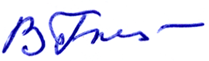 В.В. БогатыревФонд оценочных материалов (средств) рассмотрен и одобрена на заседании кафедры Международное право и внешнеэкономическая деятельностьПротокол № _11_ от «_28_» __июня__2022 года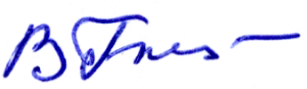 Заведующий кафедрой _____________________________________В.В. БогатыревФонд оценочных материалов (средств) рассмотрен и одобрена на заседании учебно-методической комиссии направления подготовки 40.05.04 Судебная и прокурорская деятельностьПротокол № _4_ от «_30_» __июня__2022 года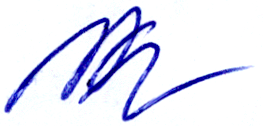 Председатель комиссии: ____________________________________________________________           К.Н. КурысевФормируемые компетенции(код, содержание компетенции)Планируемые результаты обучения по дисциплине, в соответствии с индикатором достижения компетенцииПланируемые результаты обучения по дисциплине, в соответствии с индикатором достижения компетенцииНаименование оценочного средстваФормируемые компетенции(код, содержание компетенции)Индикатор достижения компетенцииРезультаты обучения по дисциплинеНаименование оценочного средстваПК-1 способен осуществлять правотворческую деятельность на основе знаний о системе правового регулированияПК-1.1ПК-1.2ПК-1.3Знает:  сущность и значение правотворческой деятельности, а также способы и приемы ее осуществления на основе знаний о системе правового регулированияУмеет: осуществлять правотворческую деятельность на основе знаний о системе правового регулированияВладеет: навыками осуществления правотворческой деятельности на основе знаний о системе правового регулированияТестовые вопросыСитуационные задачиПК-2 способен разрабатывать проекты нормативных правовых актов в соответствии с профилем профессиональной деятельностиПК-2.1ПК-2.2 ПК-2.3Знает:  особенности правотворческой техники, методы и средства разработки проектов нормативных правовых актов в соответствии с профилем профессиональной деятельностиУмеет:  использовать методы и средства разработки проектов нормативных правовых актов в профессиональной деятельностиВладеет: навыками разработки проектов нормативных правовых актов в соответствии с профилем профессиональной деятельностиТестовые вопросыСитуационные задачиПК-6 способен осуществлять профессиональную деятельность в сфере международно-правового сотрудничестваПК-6.1ПК-6.2 ПК-6.3Знает:  основные исторические этапы развития международного сотрудничества, формы его реализации, основные направления влияния международной политики на общественно-политическую жизнь страныУмеет:  находить правильную модель поведения при международно-правовом сотрудничестве; ориентироваться в позициях России по общественно-политическим вопросам, находить необходимую информацию для самостоятельного изучения современного состояния международного сотрудничества с конкретными государствами и организациямиВладеет:  навыками профессионального взаимодействия в сфере международно-правового сотрудничестваТестовые вопросыСитуационные задачиБаллы Критерии оценки31-40программный материал усвоен прочно, глубоко и системно;программный материал изложен четко и логично;студент свободно ориентируется не только в рамках отдельных тем, но и во всем объеме пройденного материала;студент точно использует терминологию, свободно оперирует понятийно-категориальным аппаратом;при ответе используются данные источников и дополнительной (исследовательской) литературы;показано умение иллюстрировать теоретические положения конкретными примерами, применять их в новой ситуации;сформированы компетенции и сформулированы аргументированные выводы по предложенным проблемным вопросам.21-30продемонстрировано умение анализировать материал, однако не все выводы носят аргументированный и доказательный характер;допущены несущественные ошибки в определении понятий, категорий и т.п., кардинально не меняющих суть изложения;в изложении допущены небольшие неточности и алогизмы, в целом не исказившие содержание ответа;допущены один-два недочета при освещении основного содержания ответа, исправленные по замечанию (или наводящим вопросам) преподавателя;допущены ошибка или более двух недочетов при освещении второстепенных вопросов, которые легко исправляются самостоятельно или по замечанию преподавателя.11-20неполно или непоследовательно раскрыто содержание материала, но показано общее понимание вопроса и продемонстрированы умения, достаточные для дальнейшего усвоения материала;усвоены основные категории по рассматриваемому и дополнительным вопросам;имелись затруднения или допущены ошибки в определении понятий, использовании терминологии, исправленные после нескольких наводящих вопросов;при неполном знании теоретического материала выявлена недостаточная сформированность компетенций, студент не может применить теорию в новой ситуации;продемонстрировано поверхностное усвоение основной литературы.10 и менееСтудент демонстрирует неудовлетворительное знание базовых терминов и понятий курса, отсутствие логики и последовательности в изложении ответов на предложенные вопросы.  №п/пКонтролиру-емые темыТестовые заданияКод контролируе-мой компетенции1.Сравнительное правоведение как наука и учебная дисциплина.1. Сравнительное правоведение представляет собой ………………. изучающую и сопоставляющую национальные правовые системы и определяющая тенденции их дальнейшего развития2. Какая цель была поставлена перед учеными на первом международном конгрессе по сравнительному праву в 1900 г. его организаторами Раймондом Салейлем и Эдуардом ЛамберомА) показать преимущества континентального права перед англосаксонскимБ) найти точки соприкосновения континентальной и англосаксонской правовых семейВ) попытаться создать единое универсальное правоГ) выработать общую позицию по отношению к традиционным и религиозным правовым семьям.3. Современный этап развития (90-е годы 20-го века) сравнительного правоведения характеризуется…А) обособленным развитием сравнительного правоведения в странах восточного и западного блоковБ) отсутствием научного интереса со стороны западных ученых к развитию правовых систем трансформировавшихся государств Восточной ЕвропыВ) расширением и углублением сферы сравнительных исследований на новые правовые институты и явления, такие как охрана окружающей среды, обеспечение безопасности, борьба с терроризмомГ) ограничением научных исследований проблематикой континентального права.4. Теоретической целью сравнительного правоведения  является установление общих ………… развития права.5. Образовательная функция сравнительного правоведения предполагает чтение ………..согласно программе учебного курса.Сравнительное правоведение как самостоятельная научная дисциплина сложилась в последней четверти………..века.
ПК-1,2,62.Методология сравнительно-правовых исследований.7. Основные правила проведения сравнительно-правового анализа подчиняются требованию…………………………  объектов исследования.8. Под макросравнением в сравнительном правоведении понимается исследование отдельно взятой …………9. Какие виды сравнительных исследований вам известныА) локальное и региональноеБ) внутритиповое и межтиповоеВ) территориальное и глобальноеГ) нормативное и ненормативное10. Под смешанной правовой системой понимается правовая система, сочетающая в себе признаки относящихся к разным……… 11. Особенности национальной правовой системы НЕ определяются…………… третейских судов.ПК-1,2,63.Классификация правовых систем.12. Правовая система включает в себя следующие элементы:A) происхождение и эволюцию правовой системы, своеобразие юридического мышления, специфические правовые институты, природа источников права и способы их толкования. идеологические факторы;B) правоспособность, дееспособность, деликтоспособность;C) конституционные законы, органические законы, кодексы, законы, ордонансы;D) судебные прецеденты, парламентские законы (статуты), конституционные обычаи, доктринальные толкования;Е) объект, объективную сторону, субъект, субъективную сторону. 13. Под классификацией права понимается система распределения каких-либо однородных предметов или понятий по классам, отделам и т.п. на основе определенных общих ………14. Важность классификации (типологии) правовых систем современности вызвана:А) чисто познавательным характером;В) образовательными причинами;С) необходимостью совершенствованием национально–правовых систем;D) необходимостью унификации всего действующего законодательства;Е) как познавательными причинами, так и практическими целями унификации действующего законодательства и совершенствованием национально–правовых систем.15. Великий компаративист Рене Давид выдвинул идею классификации правовых систем на основе……………………… 16. Компаративист К. Цвайгерт среди перечисленных оснований классификации правовых систем выдвинул следующую идею:А) «правового стиля» (стиль права);В) своеобразия юридического мышления;С) специфических правовых институтов;D)  идеологических факторов;Е) трихотомии. ПК-1,2,64.Иудейское право.17. К источникам иудейского права относятся мидраш, такана, и гзера и  ………………….18. Правовая система государства Израиль в процессе ее формирования испытывала   на себе влияния………………………… религиозного права, романо-германского права.19. Иудейское право распространяет свои действия на всех…….…20. Согласно иудейскому праву, законы и иные постановления и распоряжения семейного, общественного и государственного характера, исходили от …………….21. Одной из особенностей Иудейского права является то, что оно …………жертвоприношениями22. Характерной особенностью религиозного права, является его … ………………характер.ПК-1,2,65.Каноническое право.23. Какую единственную причину развода заповедал Христос?А) охлаждение чувствБ) новая страстная любовьВ) встреча того, о ком мечтал всю жизньГ) прелюбодеяниеД) расслабление (паралич) одного из супругов.24. Религиозное право регулирует обязанности верующих перед ………25. Под единобрачием понимается ………………………..26. Обязательность внесения записи о браковенчании в метрические книги установлена в Русской Церкви с:А) 1054 годаБ) 1448 годаВ) 1589 годаГ) 1802 года.27. Церковный брак в России был лишён юридической силы в:А) 1917 годуБ) 1918 годуВ) 1921 году.ПК-1,2,66.Мусульманское право.28. Под фикхом в исламском праве понимается изучение вопросов, связанных с ……… вероубеждением29. Установления Корана имеют отношение к вопросам:А) нравственностиБ) налогообложенияВ) параллельных мировГ) раздела наследства.30. Сунна содержит в себе………Пророка Мухаммада.31. Мазхабы, существующие на сегодняшний день:А) ханафитский, джафаритский, саури, шафиитскийБ) маликитский, ханбалитский, зейдитский, захиритскийВ) шафиитский, маликитский, ханбалитский, ханафитский, джафаритский, зейдитскийГ) джафаритский, захиритский, зейдитский, саури, ханафитский, салафитскийД) шафиитский, маликитский, ханбалитский, ханафитскийЕ) не существует ни одного мазхаба.32. Под Киясом в исламе понимается сопоставление ………., относительно которого установлений в шариате не имеется, с таким событием, установление о котором известно из шариата.33. Хадд – это наказание за:А) совершение преступления против личностиБ) совершение преступления, посягающего на религиозные и мирские интересы мусульманской общиныВ) совершение преступления против собственностиГ) прелюбодеяние, обвинение в прелюбодеянии, воровство, употребление алкогольных напитков, разбой, вооруженный мятежПК-1,2,67.Романо-германская система права.34. В правовой системе Франции к сфере частного права относят…А) конституционное правоБ) административное правоВ) уголовное правоГ) финансовое право.35. Главной особенностью Романо-германской правовой семьи является особой ролью ……………как источника права.36. Судебная практика в Германии как источник права……. вообще.37. К геополитическим предпосылкам формирования романо-германской правовой семьи относятся общность религиозной основы – …….…38. К публичному праву в правовой системе Германии НЕ относится……………право39. Романо-германская правовая семья сформировалось на основе:А) судебного прецедента;Б) мусульманского права;В) суда лорд-канцлера;Г) Римского права;Д) правовых систем Африки и Мадагаскара.ПК-1,2,68.Англо-американская система права.40. К нормативным источникам американского права НЕ относятся научная……………41. Общим для американской и английской правовых систем является возрастающая роль …………..права 42. К обязательным источникам общего английского права относятся старинный……..…43. Общее право является……….правом44. Судебная система США является……….45. Общее право формировалось под сильным ……………………праваПК-1,2,69.Африканское обычное право.46. Африканское обычное право преимущественно имело следующую форму: А) письменную;Б) кодифицированную;В) устную; Г) судебного прецедента;Д) ордонансов и статутов. 47. Древнейшей формой (источником) права является:А) юридический прецедент; Б) нормативный правовой акт;В) правовой (санкционированный) обычай; Г) международный договор;Д) мнения авторитетных ученых-юристов прошлых лет.  48. Правовой обычай - это:А) правило поведения, которое в силу многократного повторения стало привычкой и защищается принудительной силой государства;Б) вид и мера необходимого поведения (юридическая обязанность индивида);В) вид и мера возможного поведения (субъективное право);Г) правило поведения, соответствующее представлению о добре и зле, справедливости и несправедливости;Д) привычное правило поведения.49. Африканское обычное право является правом: А) индивидов;Б) всех тех, кто живет на африканском континенте;В) всех тех, кто живет в экваториальной Африке; Г) всех тех, кто приезжает в Африку в качестве туриста; Д) всех групп или сообществ, проживающих на соответствующих территориях Африки.   50. Характерными признаками африканского обычного права было следующее: А) неписаный, устный характер, который передавался из поколения в поколение;Б) писаный характер, который закреплялся в кодексах;В) писаный характер, который закреплялся в законах;Г) оно формулировалось в решениях государственных судов;Д) оно было частью позитивного права конкретных государств.    ПК-1,2,6